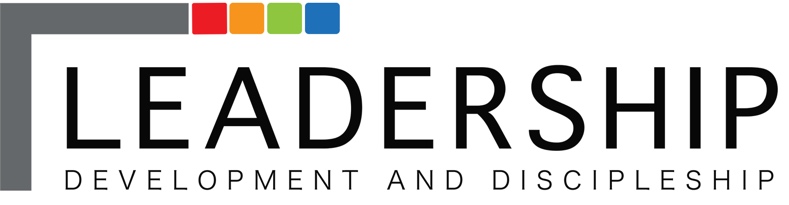 Individual Completion FormParticipant’s First and Last Name: __________________________________________________ Phone Number or What’s App # : ________________ Email: _________________ Date: ______	Participant’s Address: ________________________________ State: _____  Zip code: ________Country: _______________________ Church Region: __________________________________State/Regional/ or National Bishop: ________________________________________________If a licensed minister, provide your minister’s license number: _____________________Also attached in the email the “Certificate of Recognition” for each of the six courses.  Email this form to ldd@cogop.org  and we will response witin 48 hours. Current Pastor’s Endorsement ________________________________________________Print First and Last Name________________________________________________Signature Course Title OnlineOnsiteInstructor(Onsite Only)Location(Onsite Only)Pass/FailDateMinisterial DevelopmentTransfer to Spirit & Life Seminary Ministry LicensureOther